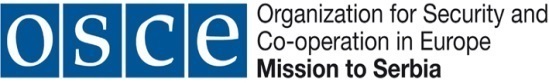 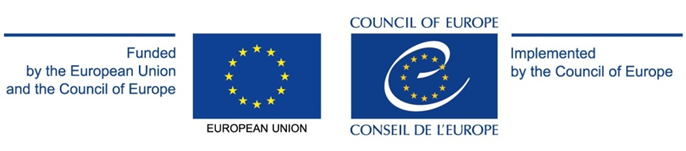                      Joint European Union – Council of Europe Project      “Strengthening the Capacities of Law Enforcement and Judiciary                       in the Fight against Corruption in Serbia” (PACS)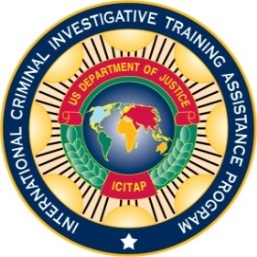 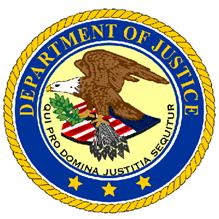 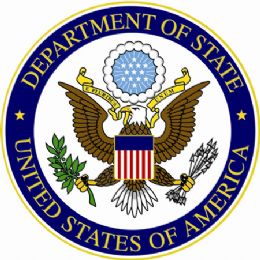 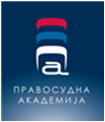 STRATEGIJA FINANSIJSKIH ISTRAGA:SEMINAR O ZAJEDNIČKIM ISTRAŽNIM TIMOVIMA – ZLOUPOTREBE U JAVNIM NABAVKAMAHotel Izvor, Aranđelovac28-30. oktobar 2015.Program radaPrvi dan - 28. oktobar 2015.  Prvi dan - 28. oktobar 2015.  09:00 - 10:00Registracija učesnika10:00 - 10:15Uvodna izlaganja10:15 - 10:30Predstavljanje učesnika10:30 - 11:00Metodologija rada – tužilačka istraga, udarne grupe, istražni planovi –Valter Perkel, pravni savetnik za borbu protiv korupcije, Kancelarija Ministarstva pravde SAD u Beogradu Džozef Kuni, zamenik šefa, Odeljenje za zaštitu javnog integriteta, Ministarstvo pravde SAD11:00 - 11:30Razumevanje javnih nabavki – najčešće nepravilnosti u javnim nabavkamaDžozef Kuni, zamenik šefa, Odeljenje za zaštitu javnog integriteta, Ministarstvo pravde SAD11:30 - 12:00Zakon o javnim nabavkama Republike Srbije i izmene i dopune iz 2015 – Daliborka Srećkov, Šef odseka za regulativu i profesionalizaciju javnih nabavki, Uprava za javne nabavkeMiloš Jović, savetnik u odseku za regulativu i profesionalizaciju javnih nabavki, Uprava za javne nabavke12:00 - 12:15  Pauza za kafu12:15 - 13:15Vežba 1: Razvijanje plana istrage 13:15 - 14:15Ručak14:15 - 15:00Primenjeni plan istrage – Sandra Hensen, zamenik federalnog tužioca, Federalno tužilaštvo ArizoneDžozef Kuni15:00 - 15:30Pregled komunalnog otpada i lanac čuvanja dokaza – Mark Van Bejlen, savetnik za teška krivična dela, Međunarodni kriminalističko-istražni program pomoći u obuci (ICITAP) 15:30 – 15:45Vežba 2: pregled komunalnog otpada – Mark Van Bejlen Patrik Vajt, savetnik za institucionalni razvoj, Međunarodni kriminalističko-istražni program pomoći u obuci (ICITAP) 15:45 – 16:1516:15 – 16:3016:30 - 17:30Pregled komunalnog otpada - rekapitulacijaSandra Hensen, Džozef KuniMark Van Bejlen Patrik VajtPauza za kafuVežba 3: Analiza bankovnih podatakaDrugi dan - 29. oktobar 2015.  Drugi dan - 29. oktobar 2015.  08:00 - 09:15Analiza bankovnih podataka i podataka iz APR – Sandra HensenMark Van Bejlen 09:15 - 10:45Priprema za ispitivanje Vežba 4: Ispitivanje svedoka u predmetima koruptivnih krivičnih dela i prevara – Patrik VajtMark Van Bejlen 10:45 - 11:0011:00 – 12:0012:00 - 13:0013:00 – 14:0014:00 - 15:30Pauza za kafu Vežba veštine  br. 5:  Formiranje predmeta i utvrđivanje relevantnosti dokaza – Sandra HensenRedosled izvođenja dokaza: Priprema za optuženje i suđenje –Džozef KuniRučakTipologije zloupotreba u javnim nabavkama – prezentacija br. 1 – ekspert Saveta Evrope15:30 - 15:45Pauza za kafu 15:45 - 17:30Tipologije zloupotreba u javnim nabavkama – prezentacija br. 1 (nastavak) – ekspert Saveta EvropeTreći dan - 30. oktobar 2015.  Treći dan - 30. oktobar 2015.  08:00 - 08:3008:30 - 9:4509:45 - 10:1510:15 – 10:3010:30 – 12:0012:00 - 13:0013:00 - 15:0015:00 - 15:1515:15 - 16:1516:15Priprema demonstrativnih dokaza – Sandra HensenDžozef Kuni Vežba 6: Priprema redosleda izvođenja dokaza, priprema demonstrativnih dokaza i priprema uvodnog izlaganja Povezivanje predmeta u celinu – Džozef KuniSandra HensenMark Van Bejlen Patrik VajtPauza za kafu Vežba 7: Korišćenje demonstrativnih dokaza - Svaka grupa će demonstrirati uvodna izlaganja i deo osnovnog ispitivanja (5-10 minuta)Džozef KuniSandra HensenMark Van Bejlen Patrik Vajt Ručak Tipologije zloupotreba u javnim nabavkama – prezentacija br. 2 – ekspert Saveta EvropePauza za kafu Tipologije zloupotreba u javnim nabavkama – prezentacija br. 2 –(nastavak) - Ekspert Saveta Evrope Zaključna razmatranja i dodela diploma 